Answer any FIVE of the following.						5x14=70Elaborate on the approaches to public health.Define Health. Describe the indicators of health.  Write a note on AYUSH.Critically analyze the health care delivery system in India. What do you mean by environmental degradation? Explain its impact on human health.Define Disease. Elucidate the levels of disease prevention.Critically analyse National Health Policy of India.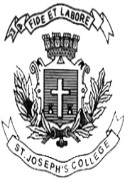 ST. JOSEPH’S COLLEGE (AUTONOMOUS), BANGALORE-27ST. JOSEPH’S COLLEGE (AUTONOMOUS), BANGALORE-27ST. JOSEPH’S COLLEGE (AUTONOMOUS), BANGALORE-27ST. JOSEPH’S COLLEGE (AUTONOMOUS), BANGALORE-27ST. JOSEPH’S COLLEGE (AUTONOMOUS), BANGALORE-27ST. JOSEPH’S COLLEGE (AUTONOMOUS), BANGALORE-27ST. JOSEPH’S COLLEGE (AUTONOMOUS), BANGALORE-27BSW – VI SEMESTERBSW – VI SEMESTERBSW – VI SEMESTERBSW – VI SEMESTERBSW – VI SEMESTERBSW – VI SEMESTERBSW – VI SEMESTERSEMESTER EXAMINATION - APRIL 2019SEMESTER EXAMINATION - APRIL 2019SEMESTER EXAMINATION - APRIL 2019SEMESTER EXAMINATION - APRIL 2019SEMESTER EXAMINATION - APRIL 2019SEMESTER EXAMINATION - APRIL 2019SEMESTER EXAMINATION - APRIL 2019SW 6516 –SOCIAL WORK AND HEALTHSW 6516 –SOCIAL WORK AND HEALTHSW 6516 –SOCIAL WORK AND HEALTHSW 6516 –SOCIAL WORK AND HEALTHSW 6516 –SOCIAL WORK AND HEALTHSW 6516 –SOCIAL WORK AND HEALTHSW 6516 –SOCIAL WORK AND HEALTHTime- 2 1/2  hrsTime- 2 1/2  hrs     Max Marks-70     Max Marks-70     Max Marks-70This paper contains one printed page and one partPART - IThis paper contains one printed page and one partPART - IThis paper contains one printed page and one partPART - IThis paper contains one printed page and one partPART - IThis paper contains one printed page and one partPART - IThis paper contains one printed page and one partPART - IThis paper contains one printed page and one partPART - I